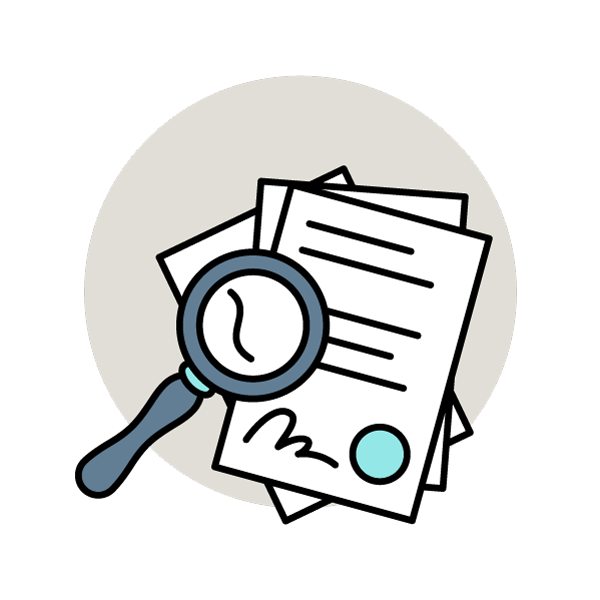 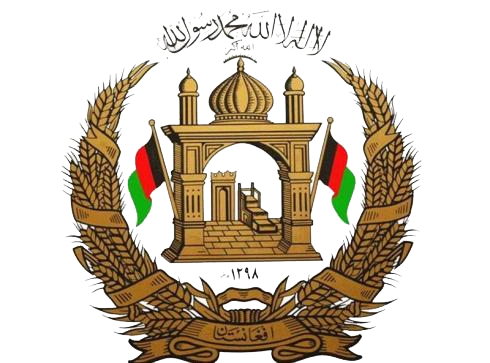 کارکرد و فعالیت های ریاست عمومی تفتیش داخلی از بابت سال مالی 1398:ریاست عمومی تفتیش داخلی وزارت مالیه به مثابه یک مرجع رسمی صلاحیت بررسی تمام اجراآت مالی و اداری واحد های وزارت مالیه را مطابق معیار های تفتیش داخلی، قوانین، طرزالعمل ها و مقرره ها بمنظور حصول اطمینان از اجراآت ادارات تحت اثر وزارت مالیه را دارا میباشد، برعلاوه در صدر اولویت های کاری این ریاست همکاری دوامدار  با ادارات دیگر و واحد های کنترول کننده (تفتیش داخلی)، نهاد های عدلی و قضایی قرار دارد.این ریاست طبق پلان سال مالی 1398توانسته است مجموعاً119مرجع (ریاست های مرکزی، مستوفیت ها، گمرکات، مدیریت های کنترول، حوزه های مالیاتی و پروژه ها)و 82  موضوع خاص ادارات مرکزی و ولایتی تحت اثر وزارت  مالیه و8 قضیه ریاست محترم امنیت ملی را مورد بررسی قرار دهد که اجراآت و فعالیت ها انجام شده کاملاً بیطرفانه در مطابقت به اسناد تقنینی نافذه کشور، معیار ها و شیوه های بین المللی و انستیتیوت تفتیش داخلی (IIA) صورت گرفته و هدف آن حصول اطمینان از بلند بردن سطح عواید ملی کشور، قانونمند شدن مصارفات، مدیریت خطرات احتمالی، تقویت سیستم کنترول داخلی، حکومت داری خوب انجام یافته است. بالخصوص مبارزه علیه فساد اداری را در صدر اولویت های کاری خویش جهت رسیدن به اهداف ستراتیژیک وزارت محترم مالیه قرار داده است.ریاست عمومی تفتیش داخلی وزارت مالیه با تشکیل 142 بست متشکل از کارمندان اداری، مفتشین واحد های مرکز و ولایات و آموزگاران در چوکات وزارت مالیه فعالیت دارد که مطابق پلان منظور شده سال مالی 1398درروشنائی قوانین ومقررات (مستوفیت ها، نهاد های گمرکی، ریاست های مرکزی و واحد های تحصیل کننده مالیات) را مورد بررسی همه جانبه  قرار میدهد.اینکشرح مختصر دستآورد ها و فعالیت های این ریاست با تفکیک بخش های بررسی شده ذیلاً ارائه میگردد:ریاست تفتیش بودجه و خزائن:مستوفیت ها: این ریاستدر اثر تفتیش و بررسی پلانی این ریاست توانسته است28مرجع را در سال مالی 1398بررسی نماید که در نتیجه با ارائه نمودن 215 سفارش مبلغ 168,694,981 افغانی را بیرون نویسی نمایند که الی اکنون 1,009,190 آن تحصیل و به خزینه دولت تحویل گردیده است. در کنار آن به منظور مبازره با فساد اداری آن عده از کارمندان که در اجراآت خویش خلاف ورزی نموده اند به تعداد 32 تن توصیه،4 تن اخطاریه، 2 تن تبدیلی، به تعداد 3تن کارمند به واحد های مربوطه منفکی پیشنهاد و 14 تن به څارانوالی معرفی گردیده اند.بررسی مدیریت های کنترول:ریاست محترم تفتیش بودجه و خزائن توانسته است26 مرجع  را بررسی و با ارائه 38 سفارشمبلغ 687,431بیرون نویسی نماید که تحصیل آن جریان دارد. همچنان بمنظور مبازره با فساد اداری به تعداد 1 تن توصیه،2  تن اخطاریه و به 2 تن کارمند دیگر کسر معاش پیشنهاد نمایند.بررسی پروژه ها:در این بخش ریاست محترم فوق الذکر موفق به بررسی9 مرجع گردیده  وبا ارائه25 سفارش توانسته است مبلغ5,396,999افغانی را بیرون نویسی نمایند که تحصیل آن جریان دارد.ریاست های مرکزی: از جمله 3 ریاست مرکزی پلان شده 1 ریاست آن بررسی گردیده است.ریاست تفتیش عواید مستقل و گمرکات:ساحات تحت بررسی این ریاست گمرکات و حوزه های مالیاتی میباشد که توانسته است 20 مرجع را بررسی نموده و با ارائه191 سفارش مبلغ 67,130,240 افغانی و 13,500$ دالر امریکائی را بیرون نویسی نماید که جمعاً از تحصیل 2,362,515 افغانی الی اکنون گزارش ارائه و به خزینه دولت تحویل گردیده است و تحصیل متباقی آن در جریان میباشد. همچنان بمنظور مبازره با فساد اداری به تعداد 44 تن توصیه،35  تن اخطاریه، به 2 تن کسرمعاش،2 تن کارمند دیگر تبدیلی پیشنهاد و 6 تن به څارانوالی معرفی گردیده اند.ریاست های مرکزی:ریاست محترم فوق الذکر توانسته است که 5 ریاست مرکزی را بررسی نماید.ریاست تفتیش دارائی ها و ارتقای ظرفیت واحد های بودجوی:ساحات کاری این ریاست تفتیش و بررسی امور مالی و حسابی تصدی ها، شرکت های دولتی و املاک مربوط وزارت مالیه میباشد که در کنار آن مسؤلیت ارتقای ظرفیت مفتشین واحد های بودجوی وزارت خانه ها و ادارات مستقل دولت ج.ا.ا را نیز دارا میباشد.در این بخش ریاست عمومی تفتیش داخلی طی سال مالی 1398توانسته است23  مرجع را  بررسی نماید که ذیلاً معلومات ارائه میگردد:بررسی دارائی ها:در جریان سال مالی 1398به تعداد 8مرجع بررسی گردیده که در نتیجه26 سفارش در موارد مختلف ارائه شده است که در نتیجه بررسی مستوفیت املاک ولایت پروان ، مستوفیت املاک ولایت کاپیسا، مطبعه صکوک، ریاست عمومی تصدی های دولتی و شرکت های دولتی مختلط توانسته است طلبات و دیون را تثبیت نمایند.ارتقای ظرفیت:در بخش ارتقای ظرفیت واحد های بودجوی در سال مالی 1398 به تعداد15 مرجع برنامه های آموزشی را برگزار نمایند که در نتیجه162  تن مفتشین ذکور و 16  تن مفتشین اناث کارمندان (وزارت خانه ها و ادارات مستقل ج.ا.ا) عملاً تحت برنامه های آموزشیقرار بگیردند و این پروسه با تمام امکانات دست داشته با شفافیت کامل انجام  در حال حاضر نیز تطبیق میگردد.همچنان قابل یاد آوری میباشد که این ریاست توانسته است کهدر کنار بررسی های پلانی خویش به اساس هدایت مقام محترم وزارت و جلالتمآب رئیس جمهور ج.ا.ا به تعداد 9  مورد از موضوعات خاص را تحت بررسی قرار داده و نتیجه آن را به مقامات محترم تقدیم نمایند.ریاست تفتیش بررسی تقلب، سیستم ها و موضوعات خاص:ساحات کاری این ریاست را بررسی موضوعات خاص و سیستم های وزارت مالیه که از جانب جلالتمأب رئیس جمهور و محترم وزیر صاحب مالیه حکم اصدار میگردد و شکایت های که از طرف ادارات مربوطه وزارت مالیه مواصلت میورزد در بر میگیرد.در این بخش طی سال مالی 1398 اجراآت ذیل را عملی نموده اند:موضوعات خاص:بررسی و پیگیری82  موضوع خاص ادارات مرکزی و ولایتی تحت اثر وزارت  مالیه8 قضیه ریاست محترم امنیت ملی را ثبت و مورد بررسی همه جانبه قرار داده است که در نتیجه با ارائه نمودن 63 سفارش توانسته اند مبلغ 36,283,908 افغانی را بیرون نویسی نموده و مبلغ 878,526 افغانی الی اکنون تحصیل و به خزانه دولت تحویل گردیده است.همچنان بمنظور مبازره با فساد اداری به تعداد 4 تن توصیه، 21  تن تبدیلی و برای 78 تن کارمند گمرک هرات منفکی پیشنهاد نموده و دوسیه های شان به لویڅارنوالیارسال گردیده است.سیستم ها:ریاست محترم بررسی تقلب توانسته است3سیستم را بررسی نماید و با ارائه نمودن 51 سفارش مبلغ 391,187,001 افغانی را بیرون نویسی نمایند که از جمله مبلغ 77,623,280 افغانی آن الی اکنون تحصیل گردیده است.ریاست عمومی تفتیش داخلی در کنار بررسی قضایای شامل پلان سال مالی 1398  توانسته است که: به تعداد 38 قضیه مالیاتی واصله از طرف لوی څارنوالیمحترم ج.ا.ا را مورد بررسی قرار داده و از نتایج آن اداره محترم را اطمینان بخشند.حسب هدایت مقام عالی ریاست ج.ا.ا مبنی بر بررسی قضایای نمبر 1525،1514 و 616 متعلق 10 شرکت و 3 خدمات پولی که در نتیجه 390 میلیون دالر امریکائی بین انتقالات واردات به احتمال جرم پول شوئی، در قضیه دیگر جلوگیری قاچاق 41.379kg چهل و یک اعشاریه سه صد و هفتاد و نوکیلوگرام طلا که بالغ به 1,600,000 دالر امرکائی میشود تثبیت و  غرض تعقیب عدلی محول لوی څارنوالیمحترم نمایند که در این اواخر از طرف محکمه اختصاصی متخلفین به 4 سال حبس محکوم و مبلغ فوق الذکر مصادره گردیده که این عمل مورد تقدیر و تمجید جلالتمآب رئیس جمهور کشور نیز قرار گرفت.کار عملی تحقیقاتی غرض تعدیل مقرره تفتیش داخلی سال 1359 با روئسای تفتیش داخلی وزارت خانه ها و ادارات مستقل ج.ا.ا در مقر وزارت مالیه آغاز گردید بود که متن مسوده مصوبه فوق غرض بحث به ادارات محترم فوق الذکر ارسال گردیده است.جدول بیرون نویسی ها، تحصیل شده، ارتقای ضرفیت و اجراآت تادیبی:اصلاحات اساسی بمیان آمده در بخش های مختلف وزارت مالیه:مجموع بیرون نویسی 669,380,560 افغانی و 13,500$ دالی امریکائی، مجموع تحصیل شده 81,873,511 افغانی در سال مالی 1398؛فعال سازی و استفاده از سیستم تفتیش داخلی (AMIS) طبق معیارات بین المللی در ریاست عمومی تفتیش داخلی وزارت مالیه پروسه تفتیش بطور مکمل از مینول به پروسه کمپیوتری تبدیل گردیده است؛امضاء تفاهم نامه ها همرای 4 وزارت خانه و 2اداره مستقل برای ارتقای ظرفیت سازمانی و تقویت ریاست های تفتیش داخلی مطابق ستندرد های بین المللی (IIA).ترتیب پروگرام تفتیش (Audit Program) برای خزائن و گمرکات؛طرح ریزی میکانیزم پیگیری تفتیشسفارشات تفتیش بمنظور تحصیل بیرون نویسی ها و باقیات؛ (Audit Follow-up Mechanism)؛ایجاد آرشیف الکترونیکی (سکن، حفظ و نگهداری تمام دوسیه ها در دیتابیس)؛تهیه و ترتیب سوالنامه (Questioner) برای تفتیش عواید، گمرکات، مستوفیت ها و غیره؛جذب کارمندان مسلکی و تخصصی دارای سند های حرفوی CFE, CIA  و CISA در ریاست عمومی تفتیش داخلی.تطبیق به موقع قوانین، مقررات، طرزالعمل ها و سایر اسناد تقنینی؛ترتیب فارمت های گزارشدهی مطابق معیارات تفتیش؛ترتیب چک لست های معیاری تفتیش؛تنظیم سیستم مدیریت تفتیش داخلی؛عملی ساختن و ترتیب پلان های مبارزه با فساد اداری؛فعال سازی و استفاده از سیستم دیتابیس تفتیش داخلی (AMIS) در وزارت خانه ها؛برگزاری برنامه های آموزش مسلکی و تخصصی چون CIA، CFE و CISAبرای 75 تن مفتش داخلی وزارت مالیه، وزارتخانه ها و ادارات مستقلبرنامه آموزشی تفتیش (Audit Training Program) برای 300 تن  مفتش داخلی جدیدالتقرر وزارت خانه ها و ادارات مستقل؛تعداد سفارشاتبیرون نویسیبیرون نویسی تحصیل شدهارتقای ظرفیتارتقای ظرفیتاجراآت تادیبیاجراآت تادیبیاجراآت تادیبیاجراآت تادیبیاجراآت تادیبیمعرفی به سارانوالیتعداد سفارشاتبیرون نویسیبیرون نویسی تحصیل شدهذکوراناثتوصیهاخطاریهکسر معاشتبدیلیمنفکیمعرفی به سارانوالیمجموع609669,380,560افغانی$ 13,50081,873,511افغانی1621681414258198